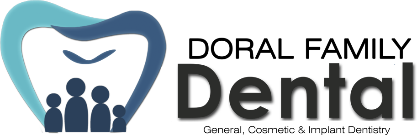 Registro del PacienteFecha: _________________Información del PacienteNombre del Paciente: ___________________________________________________________________ M    F      Fecha de Nacimiento: _____________________           SS#: _________________________ Casado    Soltero    Divorciado    Menor     E-MAIL:__________________________________Dirección: ____________________________________________________________________________Ciudad: _______________________   Estado: ___________   Código Postal: ________________ Casa # (______)_______________  Cel. #(______)_______________  Trabajo #(_____)_____________¿A quién podemos agradecerle la referencia?: ______________________________________________HAS VIAJADO ULTIMAMENTE? SI / NO     DONDE ____________________________________EN CASO DE EMERGENCIA, A QUIÉN PODEMOS NOTIFICAR?Nombre: _____________________________________________   Relación: ______________________Casa #: (_________) ________________________     Otro #: (_________) ________________________Persona Responsable (Para Menores de Edad Solo)Nombre: _____________________________________________   Relación: ______________________ M    F      Fecha de Nacimiento: ______________________           SS#: ________________________Casa #(______)_______________  Cel. #(______)_______________  Trabajo #(______)_____________Empleador: ________________________________________     Ocupación: _______________________Seguro DentalCompañía de Seguro: __________________________  Número Telefónico: (_______)_______________Dirección del Seguro: ___________________________________________________________________ID #: ______________________________    Grupo #: _________________________________Nombre del Asegurado: ______________________________  Relación: __________________________Fecha de Nacimiento: ________________________      SS#: __________________________¿Tiene algún seguro adicional?      Si       No      *LAS RADIOGRAFIAS DE SUS DIENTES SON PROPIEDAD DE ESTA OFICINA POR LA LEY.  SE REQUERIRA UN PAGO ADICIONAL POR LA COPIA QUE USTED PUEDA NECESITAR._______________________________________			__________________Firma del Paciente/Responsable					FechaHistoria MédicaNombre del Médico: ______________________ Teléfono: ______________ Última Visita: __________¿Está ahora bajo tratamiento médico?  Sí   No   Explique:______________________________¿Está tomando alguna medicina o drogas?   Sí   No  ¿Cuáles?:______________________________¿Ha sido hospitalizado durante los últimos 5 años?   Sí   No   Explique: ___________________ES USTED ALÉRGICO O HA TENIDO REACCIÓN A: Penicilina            Anestésico local           Sulfamidas           Barbitúricos           Sedantes           Yodo           Aspirina              Algunos metales           Látex                    Otro: _________   Si  / NoTiene o ha tenido Usted… Sí   No   Angina                   Sí   No   Anemia Sí   No   Asma  Sí   No   Ataque Cardiaco Sí   No   Ataque de Parálisis Sí   No   Cáncer Sí   No   Cansado con frecuencia Sí   No   Desmayo/Ataques Sí   No   Diabetes  Sí   No   Dolor del Pecho Sí   No   Enfermedad Cardiaca Sí   No   Enfermedad del Hígado Sí   No   Enfermedad del Riñón Sí   No   Enfermedad del Tiroides                   Sí   No   Enfermedad Venérea Sí   No   Enfisema Sí   No   Epilepsia/Convulsiones            Sí   No   Falta de Aliento   Sí   No   Fiebre del Heno/Alergias Sí   No   Fiebre Reumática                   Sí   No   Glaucoma Sí   No   Hepatitis/Ictericia Sí   No   Leucemia                   Sí   No   Marcapaso Cardiaco Sí   No   Murmullos en el Corazón Sí   No   Presión Alta Sí   No   Presión Baja Sí   No   Problemas Cardiacos Sí   No   Problema de Estómago Sí   No   Problemas Respiratorios Sí   No   Prolapso de Válvula Mitral Sí   No   Reemplazo de Articulación o Implantes Sí   No   Reciente Pérdida de Peso Sí   No   SIDA/HIV Sí   No   Terapia de radiación Sí   No   Tobillos hinchados Sí   No   Tuberculosis  Sí   No   UlcerasOtra enfermedad/condición: _________________________________________Mujeres: ¿Está embarazada?    Sí  No       ¿Esta amamantando?    Sí  No                     ¿Está tomando píldoras anticonceptivas?  Sí  No               Yo estoy consciente que tomando antibióticos se inhibe el efecto del anticonceptivo.  _________ InicialesHistoria DentalPropósito de la visita de hoy: ___________________________  Dentista anterior: __________________________Última Visita: ___________   ¿Con qué frecuencia usted:   Se cepilla? ___________  Usa seda dental?: ___________Ha tenido Usted:   Ortodoncia     Tratamiento de la encía     Tratamiento de conducto     Implantes    Coronas¿Le gusta su sonrisa?        Sí       NoTiene o ha tenido Usted… Sí   No   Ampollas en la Boca Sí   No   Boca Seca Sí   No   Dentadura Postiza o   Parciales Sí   No   Dificultad en Abrir o                                  Cerrar   Sí   No   Dificultad al Masticar                   Sí   No   Dolor en algún Diente Sí   No   Encías Sangrantes Sí   No   Extracciones Difíciles Sí   No   Fractura de Obturación Sí   No   Fumar Sí   No   Mal Aliento Sí   No   Rechina los Dientes Sí   No   Ruido en la Quijada Sí   No   Sangramiento Excesivo Sí   No   Sensibilidad al  lo Caliente Sí   No   Sensibilidad al lo Frío Sí   No   Trauma a la CabezaYO CERTIFICO QUE TODA LA INFORMACIÓN DECLARADA EN ESTE FORMULARIO ESTA CORRECTA.  YO TAMBIÉN ENTIENDO QUE EL DENTISTA NO ES RESPONSABLE POR CUALQUIER ACCIÓN TOMADA O NO TOMADA EN CASO DE ERRORES AL LLENAR ESTE FORMULARIO.______________________________          	_____________________________		____________Firma de la Paciente/Responsable	                     Firma del Dentista		    		FechaCONSENTIMIENTOPOSIBLE TRATAMIENTO 1.  FÁRMACOS Y MEDICAMENTOSEntiendo que los antibióticos, analgésicos y otros medicamentos pueden causar reacciones alérgicas, produciendo  el enrojecimiento e inflamación de tejidos, dolor, vómito, y/o choque anafiláctico (reacción alérgica severa).  Entiendo los riesgos de la administración de fármacos y medicamentos.  		               			            Iniciales _________ 2.  CAMBIOS EN EL PLAN DE TRATAMIENTOEntiendo que durante el tratamiento puede ser necesario cambiar/añadir procedimientos no diagnosticados desde un principio debido a las condiciones que se encuentren mientras se da inicio y continuidad al tratamiento.  Autorizo al Dentista para hacer cualquier cambio necesario.      								            Iniciales _________ 3.  ANESTESIA LOCALLa administración de cualquier tipo de anestesia implica ciertos riesgos, incluyendo, pero no limitados a: nauseas, vómitos, dolor, inflamación, alergia o algunas reacciones inesperadas.  Si ocurre una reacción alérgica severa, esto puede generar un problema cardio-respiratorio grave que podría requerir tratamiento.  Adicionalmente, puede haber otros riesgos que incluyen infección en el área de la inyección, daño a los vasos sanguíneos o a los nervios presentes en el área, con la consecuente sensación de adormecimiento que podría durar días, meses o años.           		                           Iniciales _________ 4.  RESINAS FOTOCURADAS (FILLINGS)Las resinas fotocuradas se utilizan para restaurar  los dientes cuando han sido afectados por caries. Entiendo que el o los dientes tratados pueden quedar sensibles o incluso existe la posibilidad de que presenten dolor durante y luego de terminado el tratamiento  Sin importar el material utilizado, entiendo que existen ciertos riesgos, aun cuando el tratamiento sea realizado con el mayor de los cuidados.  Estos riesgos incluyen la posibilidad resultados no exitosos o fallas en el tratamiento que podrían implicar  tratamientos adicionales como tratamiento de conducto, extracción, etc.  Entiendo también que las restauraciones pueden fracturarse  o experimentar cambio de color. Esto puede ocurrir debido a muchos factores sobre los cuales el Dentista no tiene control.      		      	            						            Iniciales _________ 5.  PROTECTOR PULPAR #_________________________Algunas veces, después de eliminar totalmente la caries o alguna restauración defectuosa,  pudiera ocurrir una exposición pulpar.  El tratamiento ideal a realizar es un “Tratamiento de Conducto”, pero si la exposición pulpar es pequeña, el dentista puede decidir hacer un recubrimiento pulpar, cuando el nervio esta irritado, pero aún está vivo y suficientemente sano para intentar la reparación del mismo como una última opción. El protector pulpar le da al nervio la posibilidad de regenerarse al eliminar la caries y las bacterias, creando un campo limpio alrededor con la colocación de la restauración. Entiendo que el recubrimiento pulpar es un método preventivo utilizado para tratar de evitar la el tratamiento de conducto, pero no es garantía alguna de que el diente no necesitara posteriormente el tratamiento de conducto.  	Iniciales _________		                                                                                                                                                  6.  TRATAMIENTO DE CONDUCTO (ROOT CANAL) #_________________________Entiendo que no existe garantía alguna de que el tratamiento de conductos tendrá éxito y se salvaría el diente donde este se realice.  Algunos de los riesgos y complicaciones del tratamiento son: dolor, inflamación, ruptura de algún instrumento dentro del canal o conducto, extensión del instrumento a través de la raíz, etc.  Entiendo también que podría ser necesaria una cirugía adicional posterior al tratamiento de conducto, de cuyo costo soy totalmente responsable.                        Iniciales _________ 7.  EXTRACCIONES #______________________Se me han explicado las alternativas a una extracción de dientes y autorizo al Dentista extraerme los dientes arriba indicados.  Entiendo que la extracción de dientes no siempre remueve toda la infección y puede que necesite tratamiento adicional.  Entiendo los riesgos de una extracción (dolor, inflamación, propagación de la infección, alveolo seco, pérdida de sensibilidad en mis dientes, labios, lengua y tejido circundante que puede durar por un periodo de tiempo indefinido, o quijada fracturada).  Entiendo que puedo ser hospitalizado si resultan complicaciones durante o después del tratamiento, y es mi responsabilidad pagar por el costo de esto.				       			  		            Iniciales _________Yo entiendo que la odontología no es una ciencia exacta y que los practicantes no pueden garantizar los resultados en su totalidad.  Reconozco que no se me ha ofrecido  garantía alguna sobre el tratamiento a recibir.  Me comprometo a seguir cualquier instrucción pre y post operatoria que me sea indicada. Entiendo que es mi responsabilidad contactar al dentista si ocurriese alguna circunstancia durante el periodo  post operatorio.  He tenido el tiempo suficiente para leer este documento y aclarar todas mis dudas.  Todas mis preguntas fueron contestadas y discutidas satisfactoriamente.Con mi firma doy consentimiento para realizar los procedimientos propuestos.__________________________________	Nombre del Paciente/Persona Responsable	_____________________		Fecha___________________________________Firma del Paciente/Persona Responsable	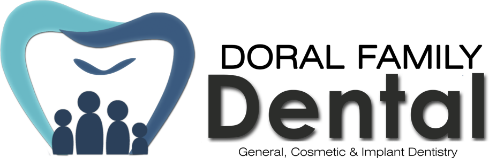 “Nuestra meta es ofrecerle al paciente la mejor calidad de salud dental”NUESTRA POLITICA ADMINISTRATIVARADIOGRAFIAS Y EXAMENYo autorizo a la Dra. Novara o Dra. Rico para que efectúe el examen dental, obtenga todas las radiografías, y todas las fotografías necesarias para diagnosticar mi salud dental apropiadamente y crear un plan de tratamiento efectivo.      _______ InicialesAutorizo a Doral Family Dental a compartir mis radiografías, mis fotografías, y/o mis modelos con otros para propósitos de enseñar y/o mercadeo. Toda información de identificación será eliminada.      _______ InicialesAutorizo a Doral Family Dental a enviarme correos electrónicos/mensajes textos en referencia a mis citas o promociones. En caso de cualquier emergencia por favor llame al 911 o proceda al centro de emergencia cercano, no use esta forma de comunicación para ese propósito  X________________________ Firma.CITASSi usted no puede asistir a su cita le agradecemos nos lo avise con al menos 24 horas de anticipación, en caso contrario, reservamos el derecho de cargarle a su cuenta $50.00.  Los depósitos que se colectan para reservar una cita no son reembolsables._______ InicialesSEGUROSSomos proveedores de algunas compañías de seguro dental. La mayoría de las pólizas de seguro dental no cubre el 100% del costo de los tratamientos, de acuerdo con la información que su seguro nos provea, le haremos un estimado de su porción del pago, que será ajustada una vez  que nosotros recibamos el pago definitivo de la porción que cubre su seguro.  Si su plan de seguro no cubre el costo total del tratamiento dentro de 45 días de realizados los mismos, usted reconoce su responsabilidad por el pago de la diferencia entre el costo total del tratamiento y lo efectivamente pagado por la compañía de seguros.  Usted autoriza a la oficina de la Dr. Novara / Dr. Rico para, proveer la información requerida, incluyendo su firma para, de ser necesario, procesar las demandas relacionadas con el cobro.                                                                              PAGOSEl tratamiento realizado deberá ser cancelado al momento de recibirlo.  Aceptamos sus pagos en efectivo, VISA y MASTERCARD.  Lamentamos no aceptar cheques personales.Adicionalmente le ofrecemos varios planes de pago (Citicard, Carecredit y Chase).  Estos planes sólo tardan unos minutos en ser solicitados y le permite comenzar el tratamiento hoy mismo y pagarlo en cuotas mensuales.Si fuese necesario demandar el pago de su cuenta por medio de abogados o agencias de cobranzas, usted es responsable de pagar toda la cuenta, más los intereses mensuales sobre la deuda, los gastos de abogados o agencias de cobranzas, los costos de la corte y cualquier cargo relacionado con las gestiones de cobro.Yo he leído la política administrativa y entiendo y acepto lo establecido en casa una de sus cláusulas.  Reconozco mi responsabilidad en el pago de los servicios recibidos._________________________________________	
Nombre del Paciente_________________________________________			_________________Firma de Paciente o Persona Responsable				FechaComo es requerido por los reglamentos de privacidad creados como resultado del acta de la portabilidad de los seguros de salud (HIPAA):Estamos obligados por la ley de mantener la confidencialidad de la información de salud que identifica su persona (PHI).  También estamos obligados por la ley, en proveerle este aviso respecto a nuestras obligaciones legales y a la práctica de privacidad que mantenemos en nuestra oficina a respecto a su PHI.  Bajo las leyes federales y estatales tenemos que atenernos a las condiciones del aviso de las prácticas de privacidad que tenemos en efecto en este momento. Podemos responder alguna pregunta o duda con respecto a esta información.MI FIRMA EN ESTE DOCUMENTO SIGNIFICA QUE SE ME HA PROPORCIONADO UNA COPIA DEL AVISO SOBRE PRACTICAS DE PRIVACIDAD. YO HE LEIDO, ENTIENDO Y ESTOY DE ACUERDO CON EL AVISO SOBRE PRACTICAS DE PRIVACIDAD._________________________________________Nombre del Paciente_________________________________________			_________________        Firma de Paciente/Persona Responsable					 FechaHIPAA - PATIENT CONSENT FOR USE AND DISCLOSURE OF PROTECTED HEALTH INFORMATION (PHI)   ACKNOWLEDGMENT OF RECEIPT OF NOTICE OF PRIVACY PRACTICIES        	*HIPAA - CONSENTIMIENTO DEL PACIENTE PARA USAR Y COMPARTIR INFORMACION PERSONAL DE                 SALUD Y CONFIRMACION DE RECIBO DE LA NOTA DE PRACTICAS DE PRIVACIDADI acknowledge that I have been provided with DORAL FAMILY DENTAL., "Notice of Privacy Practices”, and I am giving my consent for the use and disclosure of Protect Health Information as required and/or permitted by law. *Confirmo que se me ha proveído con la "Nota De Practicas De Privacidad" de DORAL FAMILY DENTAL., y doy mi consentimiento para usar y compartir Información Personal De Salud como lo permita y/o requiera la ley. Patient Name: (please print) _______________________________________________________________________ *Nombre Del Paciente: (nombre en letra de molde por favor) Patient Signature (or legal representative; proof may be requested)________________________________________ *Firma Del Paciente: (o representante legal; prueba puede ser requerida) Date:______________________________________*Fecha: __________________________________________________________________________________________________EMAIL/TEXT MESSAGE TO MOBILE PHONE CONSENT FORM *CONSENTIMIENTO DE CORREO ELECTRÓNICO/MENSAJES DE TEXTO A MÓVILPurpose: This form is used to obtain your consent to communicate with you by email/mobile text messaging regarding your Protected Health Information. DORAL FAMILY DENTAL., (DFD) offers patients the opportunity to communicate by email/mobile text messaging. Transmitting patient information by email/mobile text messaging has a number of risks that patients should consider before granting consent to use email/mobile text messaging for these purposes. DFD will use reasonable means to protect the security and confidentiality of email/mobile text messaging information sent and received. However, DFD cannot guarantee the security and confidentiality of email/mobile text messaging communication and will not be liable for inadvertent disclosure of confidential information. I acknowledge that I have read and fully understand this consent form. I understand the risks associated with communication of email/mobile text messaging between DFD and I, and consent to the conditions outlined herein. Any questions I may have had were answered. *Propósito: Esta forma es usada como consentimiento de usted para comunicarnos vía correo electrónico/mensaje de texto a móvil en referencia a su Información de Salud Protegida. DORAL FAMILY DENTAL., (DFD) ofrece a sus pacientes la oportunidad de comunicación vía correo electrónico/mensaje de texto a móvil. Trasmitir información vía correo electrónico/mensaje de texto a móvil tiene numerosos riesgos que el paciente debe considerar antes de otorgarnos este consentimiento para estos propósitos. DFD usara formas razonables de proteger confidencial y seguro la información mandada a usted vía correo electrónico/mensaje de texto a móvil. De todas formas, DFD no podrá garantizarle proteger confidencial y seguro la comunicación vía correo electrónico/mensaje de texto a móvil y no será en ninguna forma responsable si esta información confidencial es usada inadvertidamente por otros. Yo comprendo haber leído y completamente entendido el consentimiento de esta forma. Yo comprendo los riesgos asociados con la comunicación vía correo electrónico/mensaje de texto a móvil entre DFD y yo, y consiento a las condiciones que me han sido dadas. Cualquier pregunta que yo haya tenido me ha sido respondida. Patient Acknowledgment & Agreement / *Reconocimiento y Acuerdo del Paciente My Consented Email Address is: ________________________________________________________________________*Mi Correo Electrónico Consentido Es: My Consented Mobile Number for Text Messaging is: _______________________________________________________*Mi Numero Móvil Para Mensaje De Texto Consentido Es: Patient Signature: ______________________________________                  Date: ________________________________* Firma Del Paciente                                                                                                    *Fecha IN CASE OF EMERGENCY: Please call 911 or proceed to the nearest emergency room. Do not use this way of communication for that purpose.     *EN CASO DE EMERGENCIA: Por favor llame al 911 o proceda al centro de emergencia mas cercano. No use esta forma de comunicación para este propósito.                                                                                                                                                                                                                   Rev.09/19 